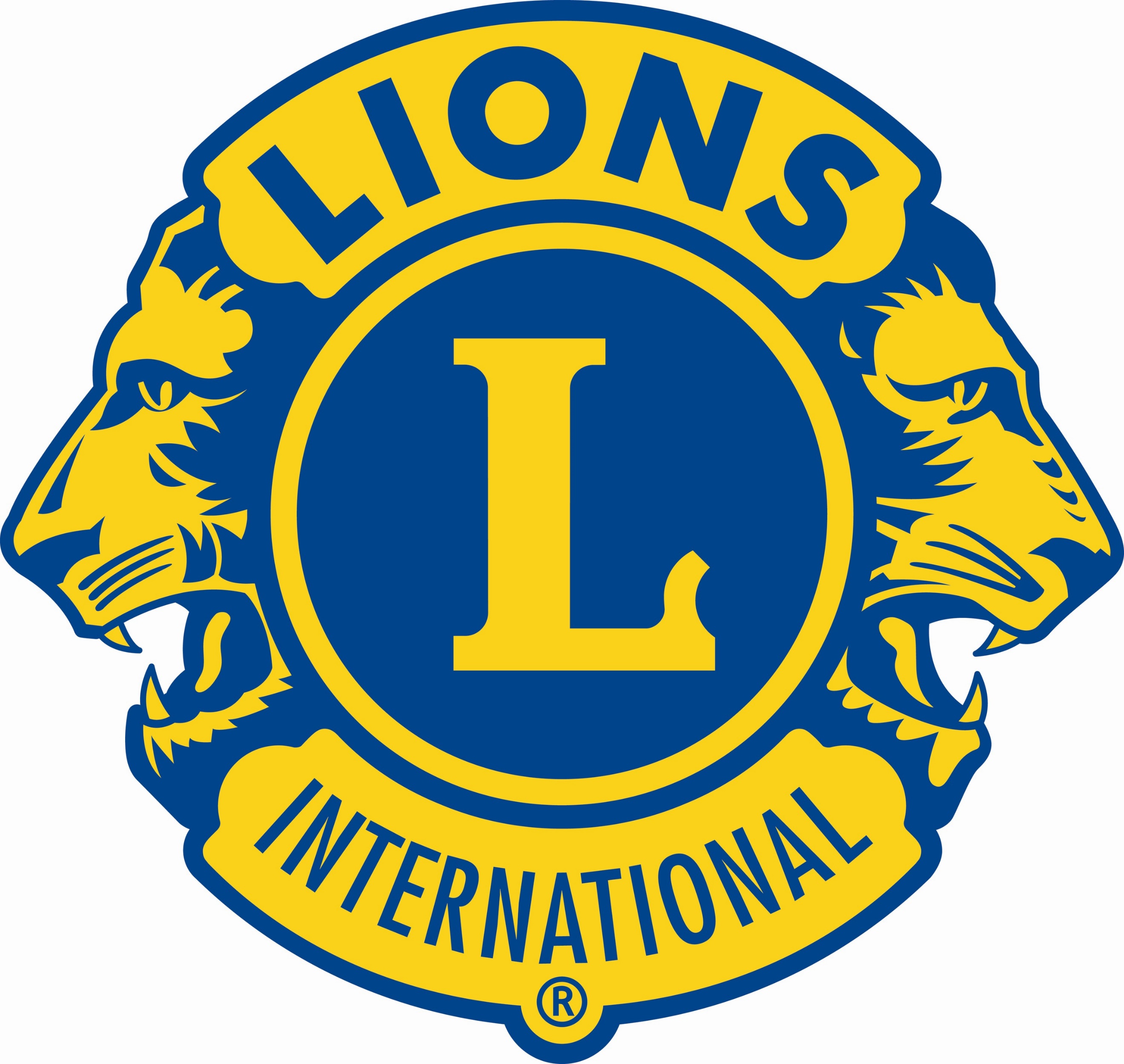 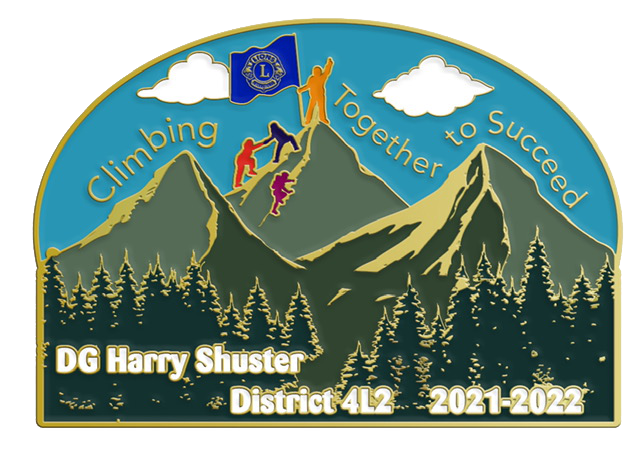 You and Your Club are invited to              participate in our Convention Opportunity Drawing          Each Club/Lion is requested to bring one                   or two gifts for the drawing         (wrapped or unwrapped), value $10-$20. Please bring gifts to Convention Registration TableSaturday - May 14 & 15, 2022Holiday Inn - Carlsbad    Each person preregistered will receive a free ticket.             Ticket will be placed in Registration Packet. Sponsored by District 4-L2